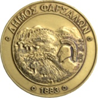 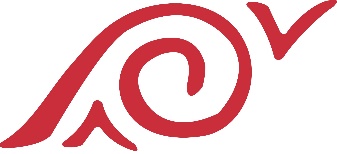            Δήμος Φαρσάλων                               Εφορεία Αρχαιοτήτων Λάρισας                           2ο ΔΙΕΘΝΕΣ ΕΠΙΣΤΗΜΟΝΙΚΟ ΣΥΝΕΔΡΙΟ ΦΑΡΣΑΛΩΝ«Ο Ομηρικός Αχιλλέας:                                                                        διαχρονικές αντανακλάσεις στην τέχνη και τη γραμματεία»Φάρσαλα, 7-9 Φεβρουαρίου 2019Β΄ ΕΓΚΥΚΛΙΟΣ -  2nd NEWSLETTERΦάρσαλα, 10-12-2018Αγαπητοί Σύνεδροι,έπειτα από την ολοκλήρωση της διαδικασίας υποβολής αιτήσεων συμμετοχής στο 2ο Διεθνές Επιστημονικό Συνέδριο Φαρσάλων και την επιλογή αυτών, με επιδίωξη και στόχο τη βέλτιστη και απρόσκοπτη προώθηση των εργασιών του συνεδρίου για άπαντες τους Συνέδρους, σας καλούμε: όσοι σύνεδροι κάνουν την εισήγησή τους στην ελληνική γλώσσα, να μας αποστείλετε μια εκτενή περίληψη στα αγγλικά. Εάν η εισήγησή σας υποστηρίζεται από προβολή powerpoint σας προτρέπουμε οι λεζάντες των φωτογραφιών να είναι επίσης στην αγγλική. Αντιστοίχως, όσοι σύνεδροι κάνουν την εισήγησή τους στην αγγλική γλώσσα, να μας αποστείλετε μια εκτενή περίληψη στα ελληνικά. Εάν η εισήγησή σας υποστηρίζεται από προβολή powerpoint σας προτρέπουμε οι λεζάντες των φωτογραφιών να είναι στην ελληνική.Θεωρούμε ότι με τον τρόπο αυτό, όλοι οι σύνεδροι θα έχουν την ευκαιρία να παρακολουθήσουν και να κατανοήσουν, κατά το δυνατόν καλύτερα, το περιεχόμενο των εισηγήσεων.Επιπλέον, εντός του προσεχούς χρονικού διαστήματος θα σας αποσταλεί και η Γ΄ Εγκύκλιος με στοιχεία για τη διαμονή.Farsala, 10-12-2018Dear Participants, after completing the application process for the 2nd International Scientific Conference of Farsala and the selection of them, aiming at the best and unobstructed promotion of the works of the conference for all the participants, we call you:a) those who will make their presentation to the Greek language, send us an extensive summary in English. If your presentation is supported by a powerpoint, we urge you, the captions of the photos to be also in English. Accordingly,b) those who will make their presentation to the English language, send us an extensive summary in Greek. If your presentation is supported by a powerpoint, we urge you, the captions of the photos to be also in Greek.We believe that in this way, all participants will have the opportunity to follow and understand the content of the presentations as best as possible.Additionally, within the next timeframe we will also send to you the 3rd Circular C with details for the hotels.Η Οργανωτική Επιτροπή  - The Organizing Committee  